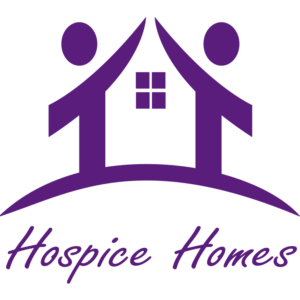 Hospice Homes of Genesee and Lapeer Counties is a non-profit group with goal to open a donation funded HOSPICE GUEST HOME for terminally ill patients who  need of a residence to live out their final days.Frequently when a patient is terminally ill, they will require round the clock care which is physically, emotionally and financially demanding for patients and their families.A hospice home is a response to the gap created when there are lack of caregivers or resources to prevent a peaceful, dignified death.Some patients have limited caregivers or cannot remain in their own homes due to limitations in finances, availability of caregivers, or other factors beyond one’s control.There are no hospice facilities in Genesee or Lapeer County. There are limited insurance providers that will pay for hospice room and board at a nursing home.A hospice home eases the caregiver burden and becomes a home and family to those in need. It is entirely dedicated and focused on care at the end of life.It is NOT a medical facilityPatients and families are allowed to chose any hospice of their choice to assist with oversight of hospice medical management.The hospice home is created by the community, for the community.The hospice home will be staffed by caregivers and volunteers with passionate about hospice.Funding for the home will be through donations, grants, and fundraising.HOSPICE HOMES OF GENESEE AND LAPEER COUNTIESPO BOX 442DAVISON, MI 48423810-214-2852EMAIL info@hospicehomes.org